90°-os elágazó szűkítőidom gördülő tömítő gyűrűvel ABR 125-80Csomagolási egység: 1 darabVálaszték: K
Termékszám: 0055.0416Gyártó: MAICO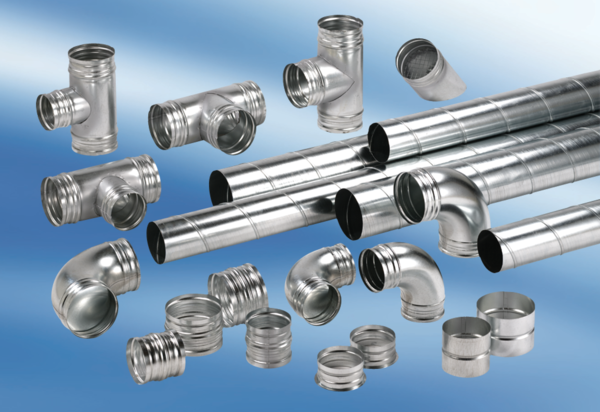 